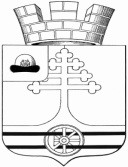 Администрация муниципального образования –Тумское городское поселениеКлепиковского муниципального районаРязанской областиПОСТАНОВЛЕНИЕ  от 12. 02. 2021г.                                                                                     № 24О внесении изменений в постановление от 08 апреля 2019 года № 42 «Об утверждении результатов инвентаризации ранее присвоенных адресных сведений и размещении их в государственном адресном реестре»В соответствии с Федеральным законом от 06.10.2003 № 131-ФЗ «Об общих принципах организации местного самоуправления в Российской Федерации», Федеральным законом от 28.12.2013 № 443-ФЗ «О федеральной информационной адресной системе и о внесении изменений в Федеральный закон «Об общих принципах организации местного самоуправления в Российской Федерации»», постановлением Правительства Российской Федерации от 22.05.2015 № 492 «О составе сведений об адресах, размещаемых в государственном адресном реестре, порядке межведомственного информационного взаимодействия при ведении государственного адресного реестра, о внесении изменений и признании утратившим силу некоторых актов Правительства Российской Федерации», руководствуясь Уставом муниципального образования – Тумское городское поселение Клепиковского муниципального района Рязанской области, администрация муниципального образования – Тумское городское поселение Клепиковского муниципального района Рязанской области ПОСТАНОВЛЯЕТ:1. Внести изменения в постановление от 08.04.2019г. № 42 «Об утверждении результатов инвентаризации ранее присвоенных адресных сведений и размещении их в государственном адресном реестре»:- дополнив Приложение № 2 «Перечень ранее присвоенных адресов объектов адресации, подлежащих исключению из ГАР» адресными сведениями согласно Приложению № 1 к настоящему постановлению; - дополнив Приложение № 3 «Перечень ранее присвоенных адресов объектам адресации, подлежащих изменению в ГАР, адресными сведениями согласно Приложению № 2 к настоящему постановлению;- дополнив Приложение № 4 «Перечень ранее присвоенных адресов объектов адресации, подлежащих размещению в ГАР, адресными сведениями согласно Приложению № 3  к настоящему постановлению.2. Опубликовать настоящее постановление в Информационном бюллетене нормативных правовых актов муниципального образования - Тумское городское поселение Клепиковского муниципального района Рязанской области и на сайте администрации муниципального образования – Тумское городское поселение Клепиковского муниципального района Рязанской области tumaadm.ru.3. Настоящее постановление вступает в силу после его официального опубликования.4. Контроль за исполнением настоящего постановления возложить на главу администрации муниципального образования – Тумское городское поселение Клепиковского муниципального района Лазарева Виктора Михайловича.Глава администрации муниципального образования –Тумское городское поселение Клепиковского муниципального района          			           В.М.Лазарев                                                                                                               Приложение № 1 к постановлению администрации муниципального образования – Тумское городское поселение Клепиковского муниципального района Рязанской областиот 12.02.2021г. № 24 Переченьранее присвоенных адресов объектов адресации, подлежащих исключению из ГАРПриложение № 2 к постановлению администрации муниципального образования – Тумское городское поселение Клепиковского муниципального района Рязанской областиот 12.02.2021г. № 24Переченьранее присвоенных адресов объектов адресации, подлежащих изменению в ГАРПриложение № 3к постановлению администрации муниципального образования – Тумское городское поселение Клепиковского муниципального района Рязанской областиот 12.02.2021г. № 24Перечень ранее присвоенных адресов объектов адресации, подлежащих размещению в ГАР№ п/пРанее присвоенный адрес объекта адресации, подлежащий исключению из ГАРУИН объекта в ГАР202Российская Федерация, Рязанская область, Клепиковский муниципальный район, Тумское городское поселение, рабочий поселок Тума, улица Пирогова, владение 2а, строение 18bb82c74-3af3-464b-a5e3-cf880dd0260a№ п/пРанее присвоенный адрес объекта адресации, подлежащий изменению в ГАРИзмененный ранее присвоенный адрес объекта адресации, подлежащий размещению в ГАР1355Российская Федерация, Рязанская область, Клепиковский муниципальный район, Тумское городское посе-ление, рабочий поселок Тума, улица Пирогова, владение 38Российская Федерация, Рязанская область, Клепиковский муниципальный район, Тумское городское поселение, рабочий поселок Тума, улица Пирогова, дом 38№ п/пРанее присвоенный адрес объекта адресации, подлежащий размещению в ГАРКадастровый номер объекта адресации (при наличии)529Российская Федерация, Рязанская область, Клепиковский муниципальный район, Тумское городское поселение, рабочий поселок Тума, улица Пирогова, земельный участок 2а62:05:0020126:173530Российская Федерация, Рязанская область, Клепиковский муниципальный район, Тумское городское поселение, рабочий поселок Тума, улица Пирогова, земельный участок 3862:05:0020125:38